Other useful websites:Free subscription for a month is currently available on the excellent www.twinkl.ie website. Visit www.twinkl.ie/offer and enter the code IRLTWINKLHELPS.We highly recommend that you sign up to this website for lots of activities, puzzles, colouring, art and FUN!!!!For exercise and movement visit: https://www.gonoodle.com/ and https://www.thebodycoach.com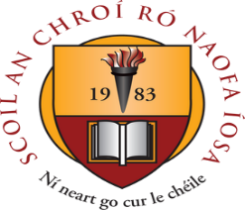 EnglishCopybook work: Monday: My News Tuesday: 5 Sentences about SpringWednesday: 5 Sentences about ‘Myself’Reading: Reader in folderhttps://www.oxfordowl.co.ukwww.Storybookonline.nethttps://www.fingal.ie/fingallibraries https://childrensbooksireland.ieSpellbound pgs. 54 and 55Revise sight/list wordsMathsBusy at Maths pgs. 128, 129, 120, 135 & 136Master Your Maths pgs. 58 and 59Revise all tables http://theschoolhub.ie/sample.phpRevise 100 square sheetRevise skip counting, doubles sheetDiscuss time – o’clock, half pastSee www.Topmarks.co.uk for games: rocket rounding & 100 hunt GaeilgeWatch programmes on https://www.tg4.ie/Resgister for folens online https://www.folensonline.ie/registration/?r=p to revise Gaeilge taught in school to dateOnline games https://www.seideansi.ie/rang1.php S.E.S.ESmall World pg. 29 Finish and colour any pages that have been done in class.ArtHow to draw the cutest Easter bunnyhttps://www.youtube.com/watch?v=aau6xZgIu1A